UNIVERSITY OF THE WITWATERSRAND, JOHANNESBURGHuman Research Ethics Committee (Medical)  Biobanks Ethics Committee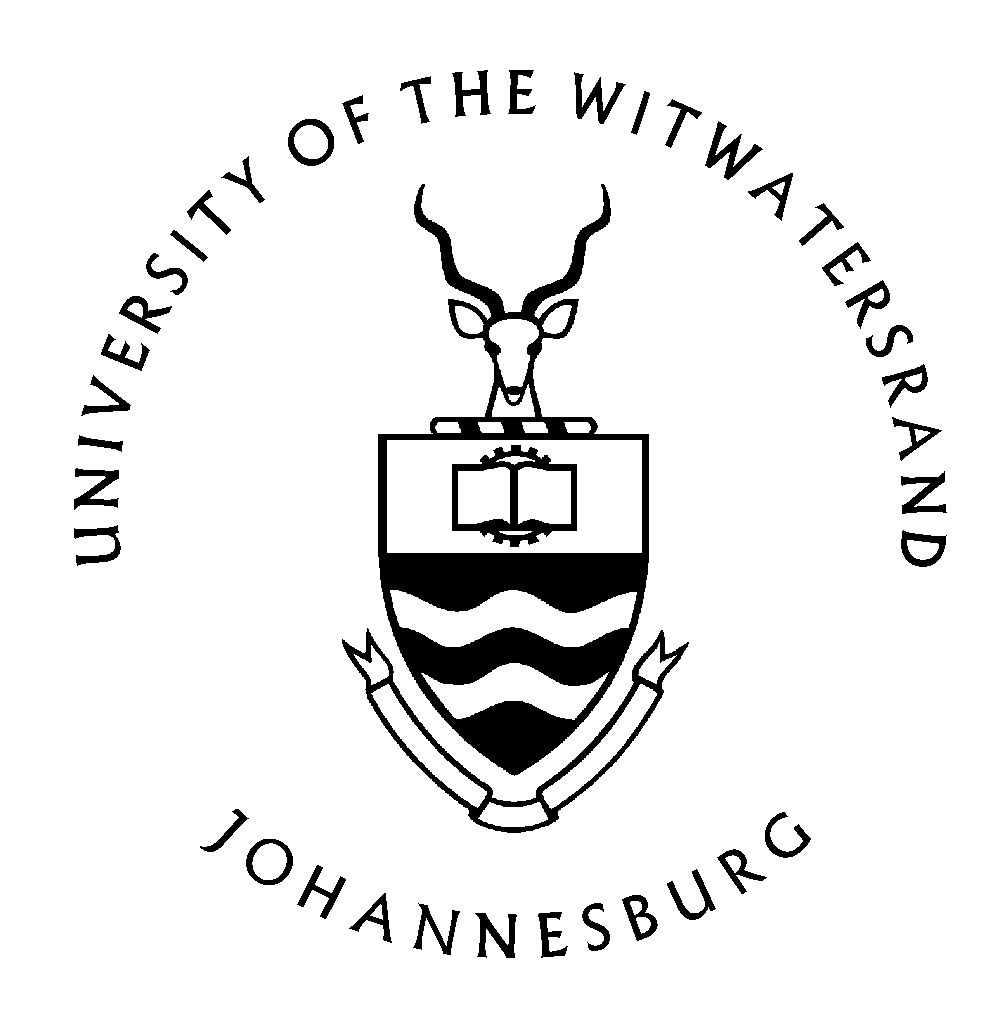 Guidelines for Use of Material Transfer Agreement (MTA) TemplateThe Wits MTA is a template and serves as a guideline.It is to be used when human biological materials and/or data are transferred from Wits to other institutions within the country or outside the country for the purpose of health research. The MTA is to be used for the transfer of human biological materials and data, from biobanks or from storage facilities within individual departments.All footnotes and reference pages must be removed from the MTA on signing the Agreement. 